Big 3 Warm Up 11/19Word of the Day:Doppelganger \ nounDefinition(s): 1. A ghostly double or counterpart of a living person.2. Alter ego; double.Example: To readers of science fiction, the idea of a single atom existing simultaneously in two states or places is reminiscent of the supernatural "doppelganger" -- a flesh-and-blood duplicate of one's self encountered while walking along a street.Use the word of the day in a sentence and underline the word.World History/Government Trivia:The U.S. bought the Virgin Islands for $25 million in 1917---from what country?Picture Response: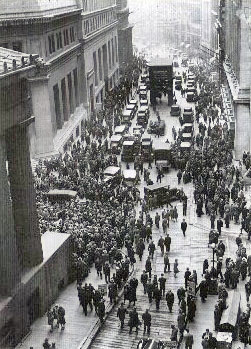 Write a two to three sentence interpretation of this historic painting Denmark, which had established its first settlement there in 1672.Quote of the Day:“Actions speak louder than words.”